แบบฟอร์มข้อมูลประวัติผู้เกษียณอายุราชการในปี พ.ศ. 2567		ชื่อ – นามสกุล (ภาษาไทย).....................................................................................ชื่อ - นามสกุล (ภาษาอังกฤษ)...............................................................................ตำแหน่ง.......................................................................................................................หน่วยงาน....................................................................................................................ประวัติการทำงานเกียรติประวัติที่อยู่หลังเกษียณอายุราชการที่กรมบัญชีกลางสามารถติดต่อได้บ้านเลขที่...........................หมู่ที่..........................ซอย................................ถนน...............................................แขวง/ตำบล.......................................เขต/อำเภอ.......................................จังหวัด...........................................รหัสไปรษณีย์........................................โทรศัพท์มือถือ....................................................................................e–mail………..………………….....................................……………………ID Line…………………………………………………หมายเหตุ :  1. กรุณาพิมพ์เท่านั้น สามารถดาวน์โหลดแบบฟอร์มได้ที่เว็บไซต์กองการเจ้าหน้าที่ ตามลิงค์ที่ปรากฏนี้    
https://person.dld.go.th/webnew/index.php/th/ ในหัวข้อ “ข่าวประชาสัมพันธ์” 2. สแกน QR Code ด้านล่าง เข้ากลุ่มไลน์ “ข้าราชการเกษียณ 2567” และ  “ลูกจ้างประจำเกษียณ  2567”  เพื่อใช้เป็นช่องทางในการประชาสัมพันธ์ข่าวสารเกี่ยวกับการเกษียณอายุราชการ และสอบถามข้อมูล
ต่าง ๆกับเจ้าหน้าที่กองการเจ้าหน้าที่      3. ข้อมูลประวัติการทำงานและเกียรติประวัติ สามารถดูได้ที่ระบบสารสนเทศทรัพยากรบุคคล (DPIS 6) 
ซึ่งขั้นตอนการเข้าระบบสารสนเทศทรัพยากรบุคคล (DPIS 6) สามารถดูรายละเอียดได้ตามเอกสารแนบ     4. ส่งแบบฟอร์มกลับมาที่กลุ่มทะเบียนประวัติและบำเหน็จความชอบ กองการเจ้าหน้าที่ และส่งแบบฟอร์มในรูปแบบไฟล์ word มาที่อีเมล person3@dld.go.th ภายในวันที่ 30 เมษายน 2567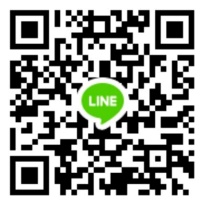 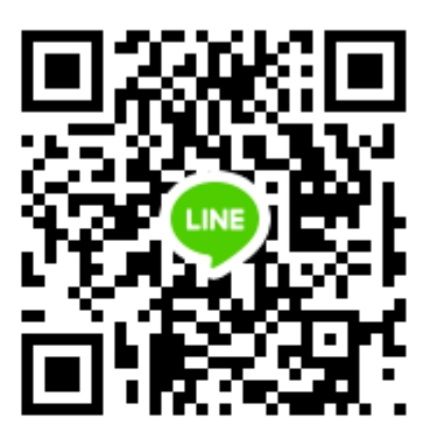 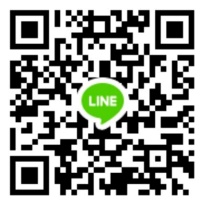 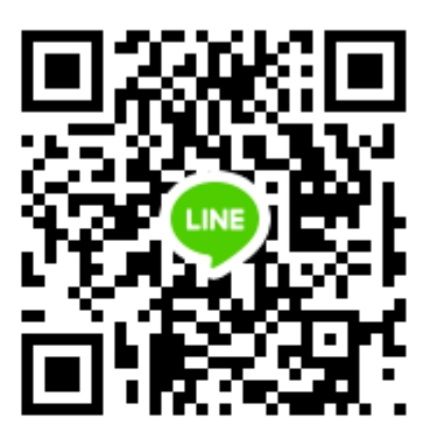 ตั้งแต่ – ถึง ดำรงตำแหน่ง/ระดับสังกัดวัน เดือน ปีรางวัลเกียรติยศ / ผลงานดีเด่น / เครื่องราชอิสริยาภรณ์